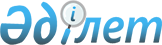 О реализации государственного пакета акций в акционерном банке "Казпочтабанк" и создании Управления денежных расчетов Республиканского государственного предприятия почтовой связи при Министерстве транспорта и коммуникаций Республики Казахстан по совершению базовых банковских операцийПостановление Правительства Республики Казахстан от 14 ноября 1996 г. N 1388



          В соответствии с программой приватизации банков второго уровня и
в целях предоставления базовых банковских услуг населению всеми
регионами республики Правительство Республики Казахстан постановляет:




          1. Государственному комитету Республики Казахстан по управлению
государственным имуществом прекратить свои полномочия по владению,
управлению и распоряжению государственным пакетом акций акционерного
банка "Казпочтабанк" и в месячных срок передать эти полномочия
Государственному комитету Республики Казахстан по приватизации.




          2. Государственному комитету Республики Казахстан по
приватизации выставить для реализации государственный пакет акций
акционерного банка "Казпочтабанк" на фондовой бирже, выбранной на
конкурсной основе.




          3. Поступившие средства от реализации государственного пакета
акций акционерного банка "Казпочтабанк" зачислить на специальных счет
Казначейства при Министерстве финансов Республики Казахстан.




          4. Согласиться с предложением Министерства финансов Республики
Казахстан о создании в структуре Республиканского государственного
предприятия почтовой связи при Министерстве транспорта и коммуникаций
Республики Казахстан с 1 января 1997 года Управления денежных расчетов.




          5. Республиканскому государственному предприятию почтовой связи
при Министерстве транспорта и коммуникаций Республики Казахстан по
согласованию с Министерством финансов Республики Казахстан разработать
и представить в Национальный Банк Республики Казахстан необходимую
документацию для получения лицензии на совершение расчетно-клиринговых
операций вновь создаваемым Управлением денежных расчетов
Республиканского государственного предприятия почтовой связи при
Министерстве транспорта и коммуникаций Республики Казахстан.




          6. Признать утратившими силу абзац четвертый пункта 1 и пункт 2




постановления Правительства Республики Казахстан от 8 февраля 1996 г.
N 180  
 P960180_ 
  "О внесении изменений и дополнения в постановление
Кабинета Министров Республики Казахстан от 22 августа 1995 г.
N 1158.

     Премьер-Министр
  Республики Казахстан










      
      


					© 2012. РГП на ПХВ «Институт законодательства и правовой информации Республики Казахстан» Министерства юстиции Республики Казахстан
				